I'M BEING HARASSED ON KIK! 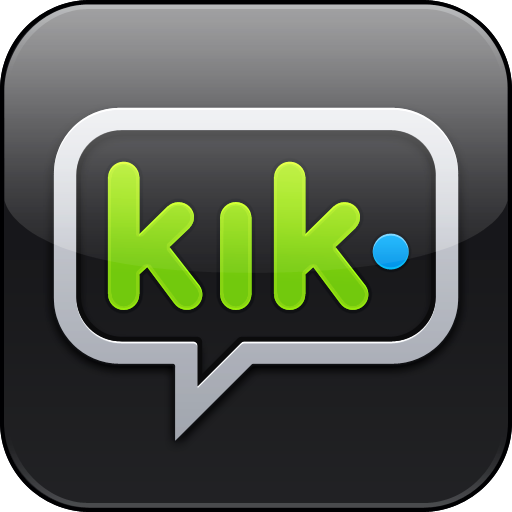 WHAT CAN I DO?What you can do immediately:Block the user on KikReport the user on KikReport the group on KikBlocking the unwanted user will:prevent them from sending any messages to you,prevent them from adding you to a group chat,will remove all chats with the unwanted user from your phone, andwill remove the unwanted user from your contact list.When you report a user within the Kik app, you have the option to include your chat history with that person. You can report a user by following these steps:In the chat (with the user sending these unwanted messages), tap the Display Name at the top of the chat beside the >Tap the three vertical dots icon in the top right corner of the Info screenTap ReportChoose from the following:I don’t want to talk to themThis is a spam botThis person is being abusive.If you want to include the chat history in your Report, check off the option to include it.Tap Report and Block You can report a specific user within a group by following these steps:In the group chat, tap the profile picture of the user sending these unwanted messagesTap the three vertical dots icon in the top right corner of their Profile screenTap ReportChoose from the following:I don’t want to be in this groupThey’re spamming this groupThey’re using this group for abuseIf you want to include chat history in your Report, check off the option to include it.Tap Report and BlockYou can report the entire group by following these steps:In the group chat, tap the Group Info Icon in the top right corner of the chatTap the three vertical dots icon in the top right corner of the Info screenTap Report GroupChoose from the following:I don’t want to be in this groupThis group is offensiveThis group is being used for abuseIf you want to include the chat history in your Report, check off the option to include it.Tap Report